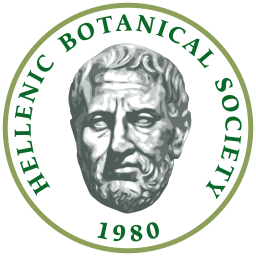 HELLENIC BOTANICAl SOCIETYNational Kapodistrian University of AthensDepartment of Botany, Faculty of Biology157 84 ATHENSMember Registration Form To the Board of the Hellenic Botanical SocietyDate:Name/Surname:Year of Birth:Profession:Professional address:Home address: Contact informationTel.:                                    Fax:                                   E-mail:                                                   Please approve my registration as a member of the Hellenic Botanical Society 
(find attached a short cv).SignaturePlease read about the registration requirements here: https://www.hbs.gr/about . The HPS statute is available only in Greek here: https://www.hbs.gr/about/statute  Send your registration form and your CV by email at pdimopoulos@upatras.gr  and please add the following addresses to the recipients ibazos@biol.uoa.gr  and tsiripid@bio.auth.gr.Member Registration Form To the Board of the Hellenic Botanical SocietyDate:Name/Surname:Year of Birth:Profession:Professional address:Home address: Contact informationTel.:                                    Fax:                                   E-mail:                                                   Please approve my registration as a member of the Hellenic Botanical Society 
(find attached a short cv).SignaturePlease read about the registration requirements here: https://www.hbs.gr/about . The HPS statute is available only in Greek here: https://www.hbs.gr/about/statute  Send your registration form and your CV by email at pdimopoulos@upatras.gr  and please add the following addresses to the recipients ibazos@biol.uoa.gr  and tsiripid@bio.auth.gr.Member Registration Form To the Board of the Hellenic Botanical SocietyDate:Name/Surname:Year of Birth:Profession:Professional address:Home address: Contact informationTel.:                                    Fax:                                   E-mail:                                                   Please approve my registration as a member of the Hellenic Botanical Society 
(find attached a short cv).SignaturePlease read about the registration requirements here: https://www.hbs.gr/about . The HPS statute is available only in Greek here: https://www.hbs.gr/about/statute  Send your registration form and your CV by email at pdimopoulos@upatras.gr  and please add the following addresses to the recipients ibazos@biol.uoa.gr  and tsiripid@bio.auth.gr.President :Secretary :Treasurer :Members :Associate Professor I. Tsiripidis (tsiripid@bio.auth.gr) Professor P. D. Dimopoulos (pdimopoulos@upatras.gr )Dr. I. Bazos (ibazos@biol.uoa.gr)Associate Professor M. Panitsa (mpanitsa@upatras.gr) Associate Professor Panagiotis Trigas (trigas@aua.gr)Associate Professor I. Tsiripidis (tsiripid@bio.auth.gr) Professor P. D. Dimopoulos (pdimopoulos@upatras.gr )Dr. I. Bazos (ibazos@biol.uoa.gr)Associate Professor M. Panitsa (mpanitsa@upatras.gr) Associate Professor Panagiotis Trigas (trigas@aua.gr)